.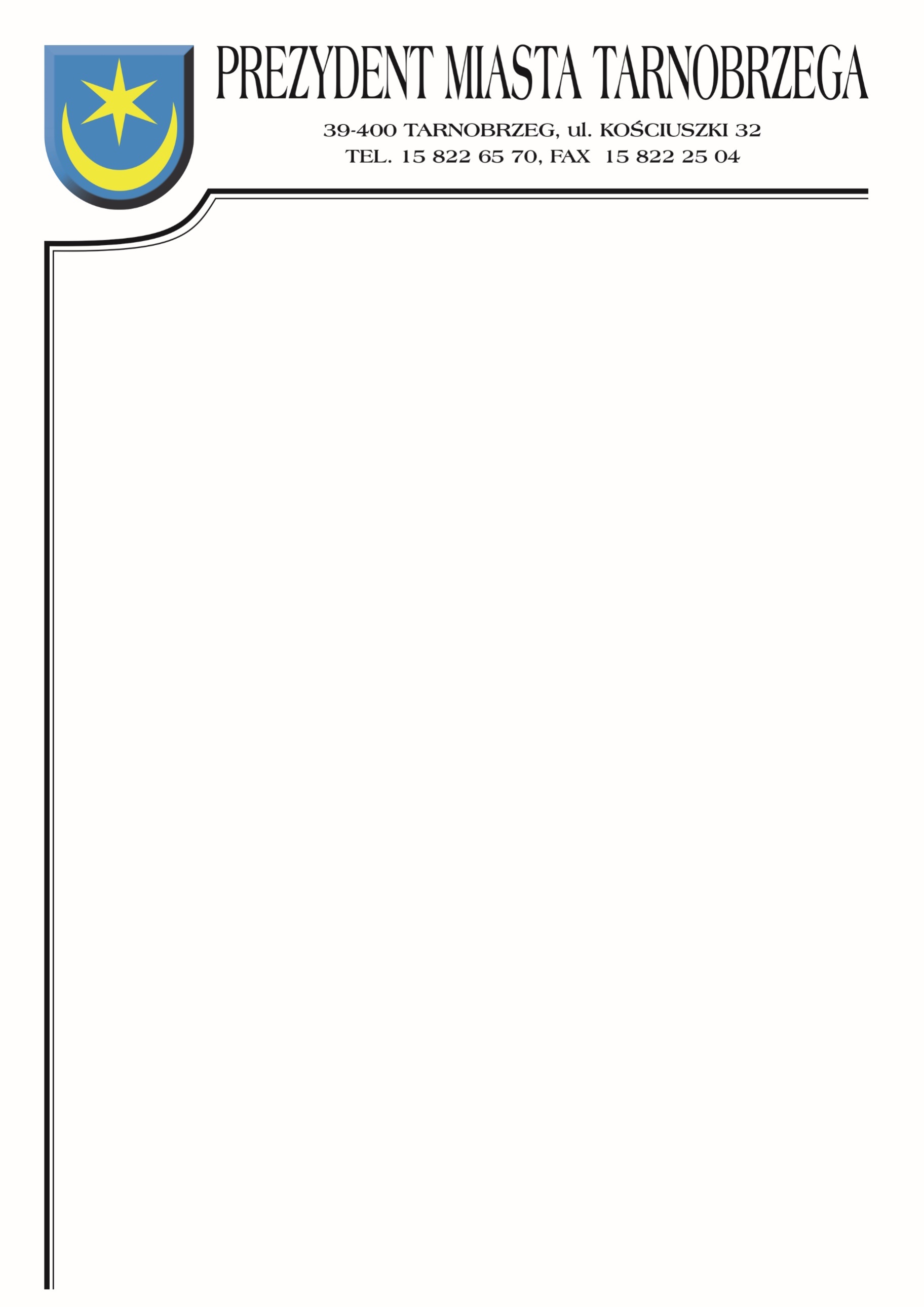 Znak sprawy: BZP-I.271.34.2021                                           Tarnobrzeg, dnia 17 grudnia 2021r.Do wszystkich WykonawcówODPOWIEDŹ NA PYTANIEDotyczy postępowania: Wykonanie oświetlenia dla ulic, parkingów, alejek i chodników                                w Tarnobrzegu w ramach projektu pn. „Widno i bezpiecznie - doświetlamy nasze miasto”:Zadanie nr 1: Osiedle Zakrzów, Sielec, Wielowieś.Zadanie nr 2: Osiedle Przywiśle, Miechocin, Ocice, Nagnajów.Zadanie nr 3: Osiedle Stare Miasto, Podłęże.Zadanie nr 4: Osiedle Mokrzyszów, Sobów,	Zadanie nr 5: Osiedle Siarkowiec, Wielopole.Zamawiający informuje, że w terminie określonym zgodnie z art. 284 ust. 2 ustawy z 11 września 2019 r. – Prawo zamówień publicznych (Dz.U. 2021 poz. 1129 ze zm.), Wykonawca zwrócił się do Zamawiającego z wnioskiem o wyjaśnienie treści SWZ.Zamawiający udziela następującego wyjaśnienia:Pytanie : Zwracam się z prośbą o uzupełnienie i wyjaśnienia dotyczące dokumentacji projektowej:1. zadanie nr 5 - Wykonanie oświetlenia parkingu za UM przy ul. Mickiewicza 7Proszę o uzupełnienie dokumentacji o rysunek słupów tj. E/3Odpowiedź: Zamawiający uzupełnia dokumentację projektową o rys. E.3 „Sylwetka słupa”. Jednocześnie informujemy, że w miejscach słupów od 1 do 5 zainstalowane są fundamenty betonowe B-50.2. ul. Bema, ul. Czereśniowa, ul. Dąbie, ul. PlebańskaCzy na słupach betonowych linii napowietrznej należy przewidzieć montaż wysięgników aluminiowych WRP-1 zgodnie z projektem?Wysięgniki WRP-1 są wysięgnikami przeznaczonymi do montażu na słupach aluminiowych.Rozwiązania katalogowe dla linii napowietrznej przewidują montaż wysięgników stalowych ocynkowanych.Odpowiedź: Zamawiający dopuszcza możliwość montażu innych wysięgników z zakończeniem o średnicy ɸ 60 i długości dobranej w projekcie oraz wykonanych ze stali ocynkowanej.